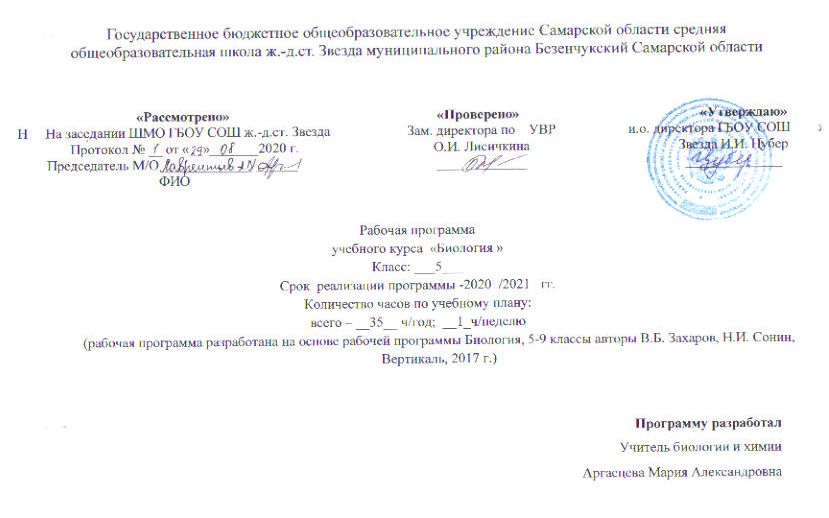 Программа  разработана в соответствии  с:Федеральным законом от 29.12.2012 № 273-ФЗ "Об образовании в Российской Федерации";Порядком организации и осуществления образовательной деятельности по основным общеобразовательным программам – образовательным программам начального общего, основного общего и среднего общего образования, утвержденным приказом Министерства образования	и науки Российской Федерации  от 30.08.2013 № 1015;Федеральным государственным образовательным стандартом начального общего образования, утвержденным  приказом Министерства	образования	и науки  Российской Федерации от 06.10.2009 № 373, с изменениями, внесенными приказом Министерства образования	и   науки  Российской  Федерации от 31.12.2015 №1576;Федеральным государственным образовательным стандартом основного общего образования, утвержденным,  приказом Министерства	образования	и науки   Российской Федерации от 17.12.2010 № 1897, с изменениями, внесенными приказом Министерства образования	и     науки	Российской Федерации  от 31.12.2015 №1577;Федеральным государственным образовательным стандартом среднего общего образования, утвержденным  приказом Министерства	образования	и науки Российской Федерации от 17.05.2012 № 413, с изменениями, внесенными приказом Министерства образования	и науки Российской Федерации от 31.12.2015 №1578;Учебным планом Школы;Примерной программой дисциплины, утвержденной Министерством образования и науки Российской Федерации (или авторской программе, прошедшей экспертизу и апробацию;Федеральным перечнем учебников, утвержденных, рекомендованных (допущенных) к использованию в образовательном процессе в образовательных учреждениях, реализующих программы общего образования.В основе фундаментального ядра содержания основного общего образования, Федерального государственного образовательного стандарта основного общего образования, программы развития и формирования универсальных учебных действий, программы духовно-нравственного развития и воспитания личности. Примерной программы основного общего образования,  программы основного общего образования, Биология, 5-9 классы авторы В.Б. Захаров, Н.И. Сонин, Вертикаль, 2017 г.Рабочая программа соответствует требованиям к результатам освоения основной образовательной программы основного общего образования и реализует программу формирования универсальных учебных действий.УМК предметной линии «Сфера Жизни» учебников В.Б. Захарова, Н.И. Сонина, издательство «Вертикаль», 2017 г.В учебном плане ГБОУ Звездинской СОШ на 2019-2020 учебный год  отведено для обязательного изучения предмета биология в 5 классе 34 часов (из расчета 1 час в неделю).  Критерии оценки учебной деятельности по биологии.Результатом проверки уровня усвоения учебного материала является отметка.При оценке знаний учащихся предполагается обращать внимание на правильность, осознанность, логичность и доказательность в изложении материала, точность использования биологической терминологии, самостоятельность ответа.Отметка «5»:                 полно раскрыто содержание материала в объёме программы и учебника;          чётко и правильно даны определения и раскрыто содержание понятий, верно, использованы    научные термины;          для доказательства использованы различные умения, выводы из наблюдений и опытов;       ответ самостоятельный. Отметка «4»:                    раскрыто содержание материала, правильно даны определения понятие и использованы научные термины, ответ самостоятельный, определения понятий неполные, допущены незначительные нарушения последовательности изложения, небольшие неточности при использовании научных терминов или в выводах, обобщениях из наблюдений, опытов.Отметка «3»:            усвоено основное содержание учебного материала, но изложено фрагментарно;           не всегда последовательно определение понятиянедостаточно чёткие;         не использованы выводы и обобщения из наблюдения и опытов, допущены ошибки при их изложении;        допущены ошибки и неточности в использовании научной терминологии, определении понятии.Отметка «2» - основное содержание учебного материала не раскрыто; не даны ответы на вспомогательные вопросы учителя; допущены грубые ошибка в определении понятие, при использовании терминологии.Отметка «1» - ответ на вопрос не дан.Оценка практических умений учащихсяОценка умений ставить опыты.Отметка «5»:           правильно определена цель опыта;           самостоятельно и последовательно проведены подбор оборудования и объектов, а также работа по закладке опыта;          научно, грамотно, логично описаны наблюдения и сформулированы выводы из опыта.Отметка «4»:          правильно определена цель опыта; самостоятельно проведена работа по подбору оборудования, объектов при закладке опыта допускаются;          1-2 ошибки, в целом грамотно и логично описаны наблюдения, сформулированы основные выводы из опыта;            в описании наблюдении допущены неточности, выводы неполные.Отметка «3»:          правильно определена цель опыта, подбор оборудования и объектов, а также работы по закладке опыта проведены с помощью учителя;          допущены неточности я ошибка в закладке опыта, описании наблюдение, формировании выводов.Отметка «2»:        не определена самостоятельно цель опыта; не подготовлено нужное оборудование;       допущены существенные ошибки при закладке опыта и его оформлении.Отметка «1»       полное неумение заложить и оформить опыт.Оценка умений проводить наблюдения.Учитель должен учитывать:           правильность проведения;           умение выделять существенные признаки, логичность и научную грамотность в оформлении результатов наблюдение и в выводах.Отметка «5»:        правильно по заданию проведено наблюдение; выделены существенные признаки, логично, научно грамотно оформлены результаты наблюдения I выводы.Отметка «4»:       правильно по заданию проведено наблюдение, при выделении существенных признаков у наблюдаемого объекта (процесса), названы второстепенные;      допущена небрежность в оформлении наблюдение и выводов.Отметка «3»:        допущены неточности, 1-2 ошибка в проведении наблюдение по заданию учителя;       при выделении существенных признаков у наблюдаемого объекта (процесса) выделены лишь некоторые, допущены ошибки (1-2) в оформлении наблюдение и выводов. Отметка «2»:        допущены ошибки (3-4) в проведении наблюдение по заданию учителя;       неправильно выделены признака наблюдаемого объекта (процесса), допущены ошибки (3-4) в оформлении наблюдений и выводов.Отметка «1» - не владеет умением проводить наблюдениеИтого- 35 ч. Учебно-методическое, материально-техническое, информационное обеспечение учебного процесса               1.  Учебно-методическое обеспечение учебного процесса предусматривает использование УМК (учебно-методических комплексов) по биологии:      - Сонин Н.И., Плешаков А.А. Биология. Введение в биологию. 5 класс: учебник. – М.: Дрофа, любое издание.      - Сонин Н.И. Биология. Введение в биологию. 5 класс: рабочая тетрадь. – М.: Дрофа, любое издание.      - Кириленкова В.Н., Сивоглазов В.И. Биология. Введение в биологию. 5 класс: методическое пособие. – М.: Дрофа, любое издание.2. Натуральные объекты: живые растения, гербарии  растений, муляжи грибов, коллекции насекомых, чучела птиц и животных, модели  цветков.3. Демонстрационные таблицы.4. Географические карты материков.5. Экранно-звуковые средства.6. Электронное приложение к УМК www.drofa.ru7. Электронно-образовательные ресурсы:Каталог информационно-познавательных ресурсов http://fcior.edu.ru/catalog/osnovnoe_obsheeЕдиное окно доступа к информационным ресурсам http://window.edu.ru/resource/842/49842.8.Мультимедиапроекция.Планируемые результаты изучения учебного курса.В результате обучения биологии в 5 классе ученик научится:  составлять план текста; владеть таким видом изложения текста как повествование;   работать с учебником, рабочей тетрадью и дидактическими материалами;  составлять сообщения на основе обобщения материала учебника и дополнительной литературы;  выполнять лабораторные работы под руководством учителя;   оформлять результаты лабораторной работы в рабочей тетради, работать с текстом и иллюстрациями учебника;   под руководством учителя проводить наблюдения; оформлять отчет, включающий описание наблюдения, его результаты, выводы;  получать биологическую информацию из разных источников;  определять отношения объекта с другими объектами, определять существенные признаки объекта;   анализировать состояние объектов под микроскопом, сравнивать объекты (под микроскопом) с их изображением на рисунках и определять их;  сравнивать представителей разных групп растений, делать выводы на основе сравнения;    находить информацию о растениях в научно-популярной литературе, биологических словарях и справочниках, анализировать и оценивать ее содержание, работать с полученной информацией;  оценивать с эстетической точки зрения представителей живого мира.  определять понятия «биология», «экология», «биосфера», «царства живой природы», «экологические факторы»; отличать живые организмы от неживых; пользоваться простыми биологическими приборами, инструментами и оборудованием;  характеризовать среды обитания организмов; характеризовать экологические факторы; проводить фенологические наблюдения; соблюдать правила техники безопасности при проведении наблюдений и лабораторных опытов;  определять понятия: «клетка», «оболочка», «цитоплазма», «ядро», «ядрышко», «вакуоли», «пластиды»;   работать с лупой и микроскопом, готовить микропрепараты и рассматривать их под микроскопом, распознавать основные виды тканей;  давать общую характеристику царствам Бактерии и Грибы;  отличать бактерии и грибы от других живых организмов;  находить отличия съедобных грибов и ядовитых;  объяснять роль бактерий и грибов и растений в природе и жизни человека.  давать общую характеристику растительного царства;  давать характеристику основных группам растений;  объяснять происхождение растений и основные этапы развития растительного мира. Ученик получит возможность учиться: • соблюдать правила работы в кабинете биологии, с биологическими приборами и инструментами; • использовать приемы оказания первой помощи при отравлении ядовитыми грибами, • выделять эстетические достоинства некоторых объектов живой природы; • осознанно соблюдать основные принципы и правила отношения к живой природе; • ориентироваться в системе моральных норм и ценностей по отношению к объектам живой природы (признание высокой ценности жизни во всех ее проявлениях, экологическое сознание, эмоционально-ценностное отношение к объектам живой природы); • находить информацию о живых объектах в научно-популярной литературе, биологических словарях и справочниках, анализировать, оценивать ее и переводить из одной формы в другую; • выбирать целевые и смысловые установки в своих действиях и поступках по отношению к живой природе. • соблюдать правила работы в кабинете биологии, с биологическими приборами и инструментами; • использовать приемы оказания первой помощи при отравлении ядовитыми грибами, • выделять эстетические достоинства некоторых объектов живой природы; • осознанно соблюдать основные принципы и правила отношения к живой природе; • ориентироваться в системе моральных норм и ценностей по отношению к объектам живой природы (признание высокой ценности жизни во всех ее проявлениях (экологическое сознание, эмоционально-ценностное отношение к объектам живой природы); • находить информацию о живых объектах в научно-популярной литературе, биологических словарях и справочниках, анализировать, оценивать ее и переводить из одной формы в другую; • выбирать целевые и смысловые установки в своих действиях и поступках по отношению к живой природе. • выполнять творческие работы, включая учебные исследования и учебные проекты. Личностные, метапредметные и предметные результаты освоения учебного предмета Биология, курса «Бактерии, грибы, растения» Деятельность образовательного учреждения в обучении биологии должна быть направлена на достижение обучающимися следующих личностных результатов:  знание основных принципов и правил отношения к живой природе;  сформированность познавательных интересов и мотивов, направленных на изучение живой природы,  овладение интеллектуальными умениями (доказывать, строить рассуждения, анализировать, сравнивать, делать выводы и др.);  сформированность эстетического отношения к живым объектам и любви к природе. К метапредметным результатам обучения относятся:  овладение способами самоорганизации учебной деятельности, что включает в себя умения: ставить цели и планировать личную учебную деятельность; оценивать собственный вклад в деятельность группы; проводить самооценку личных учебных достижений;  освоение приемов исследовательской деятельности: формулирование цели учебного исследования (опыта, наблюдения), составление его плана, фиксирование результатов, использование простых измерительных приборов, формулировка выводов по результатам исследования;  формирование приемов работы с разными источниками информации: находить биологическую информацию в различных источниках, анализировать и оценивать информацию, преобразовывать информацию из одной формы в другую форму;  способность выбирать целевые и смысловые установки в своих действиях и поступках по отношению к живой природе, здоровью своему и окружающих;  развитие коммуникативных умений и овладение опытом межличностной коммуникации, корректное ведение диалога и участие в дискуссии, участие в работе группы в соответствии с обозначенной ролью. Предметными результатами обучения являются:  В ценностно-ориентационной сфере – формирование представлений о биологии как одной из важнейших наук, как важнейшем элементе культурного опыта человечества.  В познавательной сфере: – расширение и систематизация знаний о многообразии объектов живой природы, формирование представлений о связях между живыми организмами, выделение существенных признаков живых организмов и процессов; - определение принадлежности биологических объектов к определенной систематической группе, сравнение биологических объектов и процессов; - объяснение роли биологии в практической деятельности людей; места и роли человека в природе, роли организмов в жизни человека; - различение на таблицах частей и органоидов клетки, на живых объектах и таблицах органов растений, съедобных и ядовитых грибов; - формирование элементарных исследовательских умений, применение полученных знаний и умений для решения практических задач в повседневной жизни, для осознанного соблюдения норм и правил безопасного поведения в природной среде, при оказании простейших видов первой медицинской помощи.  В ценностно-ориентационной сфере – знание основных правил поведения в природе, анализ и оценка последствий деятельности человека в природе, влияние факторов риска на здоровье человека.  В сфере трудовой деятельности – знание и соблюдение правил работы в кабинете биологии, соблюдение правил работы с биологическими приборами и инструментами (препаровальные иглы, скальпели, лупы, микроскопы), формирование навыков ухода за комнатными и культурными растениями.  В сфере физической деятельности – освоение приемов оказания первой помощи при отравлении ядовитыми грибами, растениями, при простудных заболеваниях.  В эстетической сфере – овладение умением оценивать с эстетической точки зрения объекты живой природы.Содержание учебного предмета «Биология 5 класс»Введение (6 часов)Биология – наука о живой природе.Биологические науки и объекты их изучения.Значение биологов для развития отраслей народного хозяйства и охраны природы.Методы исследования в биологии.Биосфера – живая оболочка планеты, границы биосферы.Царства живой природы: Бактерии, Растения, Животные и Грибы.Признаки и свойства живых организмов.Среды обитания организмов: наземно-воздушная, водная, почвенная и организменная.Приспособления организмов к обитанию в различных средах.Экологические факторы: абиотические, биотические, антропогенные.Влияние экологических факторов на живые организмы.Основные понятия:биология,биосфера,границы биосферы,экология,методы исследования (наблюдение, измерение, эксперимент),царства живой природы (Бактерии, Растения, Животные, Грибы),признаки и свойства живого (клеточное строение, обмен веществ и превращение энергии, раздражимость, размножение, рост, развитие),среды обитания организмов (наземно-воздушная, водная, почвенная, организменная).Практическая работа №1 «Проведение фенологических наблюдений за изменениями, происходящими в жизни растений осенью».Глава 1. Клеточное строение организмов (6 часов)Увеличительные приборы (лупа, микроскоп).Устройство светового микроскопа и правила работы с ним.Клетка.Особенности строения растительной клетки, её части и органоиды.Химический состав клетки (неорганические и органические вещества).Роль химических веществ в клетке.Процессы жизнедеятельности клетки.Ткань.Типы тканей растительного организма и их функции.Основные понятия:клетка,оболочка,цитоплазма,ядро,ядрышко,вакуоли,пластиды,хлорофилл,неорганические вещества,органические вещества (белки, жиры, углеводы, нуклеиновые кислоты),межклеточники,межклеточное вещество,движение цитоплазмы,хромосомы,типы растительных тканей (образовательные, механические, покровные, проводящие, основные).Персоналии:Роберт Гук,Марчелло Мальпиги,Неемия Грю.Лабораторные работы:Лабораторная работа №1 «Знакомство с увеличительными приборами». Лабораторная работа №2 «Приготовление и рассматривание препарата кожицы чешуи лука под микроскопом».Лабораторная работа №3«Приготовление и рассматривание под микроскопом движения цитоплазмы в клетках листа элодеи».Лабораторная работа №4 «Рассматривание под микроскопом готовых микропрепаратов различных растительных тканей».Глава 2. Царство Бактерии (3 часа)Строение бактериальной клетки.Отличия бактериальной клетки от клетки растений.Формы бактериальных клеток.Особенности питания и размножения бактерий.Спорообразование.Причины широкого распространения бактерий на планете.Значение бактерий в природе и жизни человека.Основные понятия:бактерии,сине-зелёные (цианобактерии),сапрофиты,паразиты,спора бактерий,клубеньковые бактерии,симбиоз,болезнетворные бактерии,эпидемия.Глава 3. Царство Грибы (5 часов)Особенности строения грибов.Отличия клетки грибов от бактериальных клеток и клеток растений.Питание и размножение грибов.Отличительные признаки трубчатых и пластинчатых шляпочных грибов.Съедобные и ядовитые шляпочные грибы.Правила сбора грибов.Правила оказания первой доврачебной помощи при отравлении грибами.Дрожжи.Плесневые грибы.Значение дрожжей и плесневых грибов в природе и жизни человека.Грибы-паразиты.Значение паразитических грибов в природе и жизни человека.Методы борьбы с грибами-паразитами.Основные понятия:грибница (мицелий),гифы,шляпочные грибы (пластинчатые и трубчатые),микориза,симбиоз,ядовитые грибы,съедобные грибы,плесневые грибы (мукор и пеницилл, дрожжи),спорангии,паразитизм,грибы-паразиты (головня, спорынья, гриб-трутовик).Лабораторные работы:Лабораторная работа №5 «Строение плодовых тел шляпочных грибов».Лабораторная работа №16«Изучение особенностей строения плесневого гриба мукора и дрожжей».Глава 4. Царство Растения (13 часов)Ботаника – наука о растениях.Особенности строения растительной клетки.Высшие и низшие растения.Особенности строения и жизнедеятельности одноклеточных и многоклеточных водорослей.Многообразие водорослей.Среда обитания водорослей.Значение водорослей в природе и жизни человека.Особенности строения лишайников.Распространение лишайников.Формы слоевищ лишайников: накипная, листовая, кустистая.Значение лишайников в природе и жизни человека.Мхи.Особенности строения мхов.Многообразие мхов.Среда обитания мхов.Значение мхов в природе и жизни человека.Папоротники, хвощи и плауны, их строение, многообразие, среда обитания, роль в природе и жизни человека.Голосеменные, их строение, распространение, многообразие, значение в природе и жизни человека.Цветковые растения, их строение и многообразие.Распространение цветковых (покрытосеменных) растений.Значение цветковых растений в природе и жизни человека.Происхождение растений.Основные этапы развития растительного мира.Охрана растений.Основные понятия:ботаника,низшие растения,высшие растения,слоевище (таллом),водоросли,хроматофор,ризоиды,лишайники,лишайники по форме слоевища (накипные, листоватые, кустистые),мох,спора,высшие споровые растения,сперматозоид,яйцеклетка,плауны,хвощи,папоротники,вайи,корневище,спорангии,голосеменные,семя,высшие семенные растения,женская шишка,мужская шишка,покрытосеменные (цветковые),цветок,плод,растения (однолетние, двулетние, многолетние),жизненные формы растений (деревья, кустарники, травы),палеонтология,палеоботаника,риниофиты.Лабораторные работы:Лабораторная работа №7 «Изучение особенностей строения зелёных водорослей».Лабораторная работа №8«Изучение особенностей строения мха» (на примере местных видов).Лабораторная работа №9 Изучение особенностей строения спороносящего хвоща и спороносящего папоротника».Лабораторная работа №10 «Изучение особенностей строения хвои и шишек хвойных растений» (на примере местных видов».Заключение  ( 2 часа )Контрольная работа № 1 по теме «Царство Растения».                      № раздела и темНаименование разделов и темУчебные часыКонтрольные работы(в соответствии со спецификой предмета, курса)Практическая часть(в соответствии со спецификой предмета, курса)1Введение6П.р.№12Клеточное строение организмов6Л.р.№1,2,3,43Царство Бактерии34Царство Грибы5Л.р.№5,65Царство Растения13Л.р.№7,8,9,106  Заключение21Итого:35110№Название темы (раздела)Количество на изучение Количество контрольных, лабораторных и практических работ1Введение1Биология – наука о живой природе. 9 ч 22Что такое живой организм13Наука о живой природе14Методы изучения природы15Увеличительные приборы16Живые клетки17Химический состав клетки18Вещества и явления в окружающем мире19Великие естествоиспытатели1Многообразие живых организмов12210Как развивалась жизнь на Земле111Разнообразие живого112Бактерии113Грибы114Водоросли115Мхи116Папоротники117Голосеменные растения118Покрытосеменные (цветковые) растения119Значение растений в природе и жизни человека120Простейшие121Беспозвоночные122Позвоночные123Значение животных в природе и жизни человека1Среда обитания живых организмов424Три среды обитания125Жизнь на разных материках126Природные зоны Земли127Жизнь в морях и океанах1Человек на Земле628Как человек появился на Земле129Как человек изменил Землю130Здоровье человека и безопасность жизни131(32)Растения и животные, занесённые в Красную книгу.233-34Обобщающее повторение135Итоговый контроль1